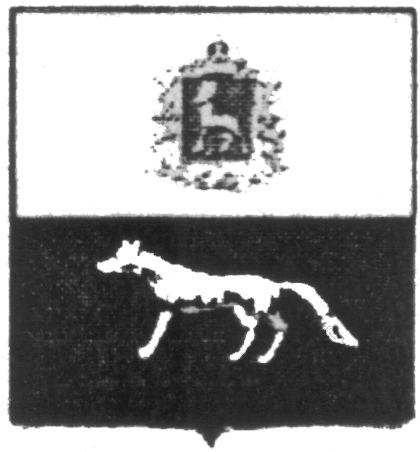 П О С Т А Н О В Л Е Н И Е                 от 01.03.2016г.   № 7О внесении изменений в Приложение к постановлению администрации сельского поселения Черновка муниципального района Сергиевский № 48 от 30.12.2015г. «Об утверждении муниципальной программы «Благоустройство территории сельского поселения Черновка муниципального района Сергиевский» на 2016-2018гг.»В соответствии с Федеральным законом от 06.10.2003 № 131-ФЗ «Об общих принципах организации местного самоуправления в Российской Федерации» и Уставом сельского поселения Черновка, в целях уточнения объемов финансирования проводимых программных мероприятий,Администрация сельского поселения Черновка муниципального района Сергиевский  ПОСТАНОВЛЯЕТ:        1.Внести изменения в Приложение к постановлению Администрации сельского поселения Черновка муниципального района Сергиевский № 48 от 30.12.2015г.   «Об утверждении муниципальной программы «Благоустройство территории сельского поселения Черновка муниципального района Сергиевский» на 2016-2018гг.» (далее - Программа) следующего содержания:         1.1.В Паспорте Программы позицию «Объем финансирования» изложить в следующей редакции:         Планируемый общий объем финансирования Программы составит:  3470,27202 тыс. рублей (прогноз), в том числе:-средств местного бюджета – 2852,38109 тыс.рублей (прогноз):2016 год 490,05525 тыс. рублей;2017 год 485,96836 тыс. рублей;2018 год 1876,35748 тыс. рублей.- средств областного бюджета – 617,89093 тыс.рублей (прогноз):2016 год 617,89093 тыс.рублей;2017 год 0,00 тыс. рублей;2018 год 0,00 тыс. рублей.       1.2. В разделе Программы «Срок реализации Программы и источники финансирования» абзац 3 изложить в следующей редакции:       Общий объем финансирования на реализацию Программы составляет 3470,27202 тыс. рублей, в том числе по годам:	2016 год – 1107,94618 тыс. рублей;	2017 год – 485,96836 тыс. рублей;	2018 год – 1876,35748 тыс. рублей.         1.3.Раздел Программы «Перечень программных мероприятий» изложить в следующей редакции:     2.Опубликовать настоящее Постановление в газете «Сергиевский вестник». 3.Настоящее Постановление вступает в силу со дня его официального опубликования.Глава сельского поселения Черновка муниципального района Сергиевский                                    Беляев А.В.Наименование бюджетаНаименование мероприятийСельское поселение ЧерновкаСельское поселение ЧерновкаСельское поселение ЧерновкаНаименование бюджетаНаименование мероприятийЗатраты на 2016 год, тыс.рублейЗатраты на 2017 год, тыс.рублейЗатраты на 2018 год, тыс.рублейМестный бюджетУличное освещение212,18500--Местный бюджетТрудоустройство безработных, несовершеннолетних (сезонно)199,27125--Местный бюджетУлучшение санитарно-эпидемиологического состояния территории9,59900--Местный бюджетБак.анализ воды10,00000--Местный бюджетПрочие мероприятия59,00000485,968361876,35748Местный бюджетИТОГО490,05525485,968361876,35748Областной бюджетСубсидия на решение вопросов местного значения617,89093--Областной бюджетИТОГО617,890930,000000,00000            ВСЕГО            ВСЕГО1107,94618485,968361876,35748